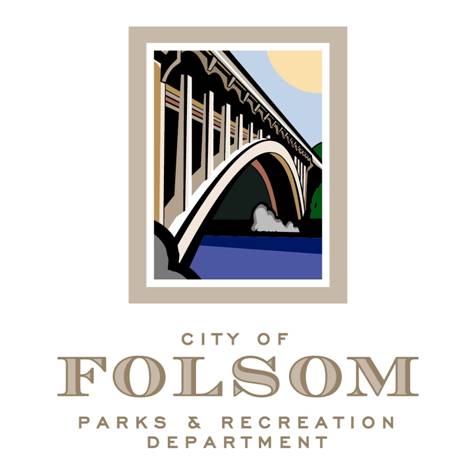 Parks and Recreation Commission
Park Renovation Plan Subcommittee Date:		Tuesday, October 17, 2023Time:		9:00 a.m.- 10:00 a.m.Location: 	50 Natoma Street – Public Works Large Conference RoomAgenda:Folsom CA Community Build Playground Presentation – Kid's Play ParkPresentation by Leather’s Playground via Zoom to the subcommitteeFuture Meeting TopicsAttendees:Brian Wallace, Commissioner Samantha Davidson, CommissionerJennifer Tarbox, CommissionerKelly Gonzalez, Parks & Recreation DirectorElizabeth Vaage, Senior Management Analyst Brad Nelson, Park Planning ManagerChris O’Keefe, Parks & Facilities Manager